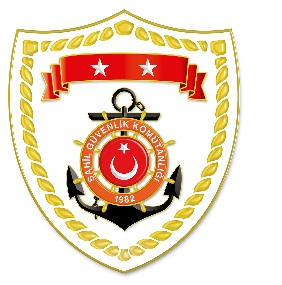 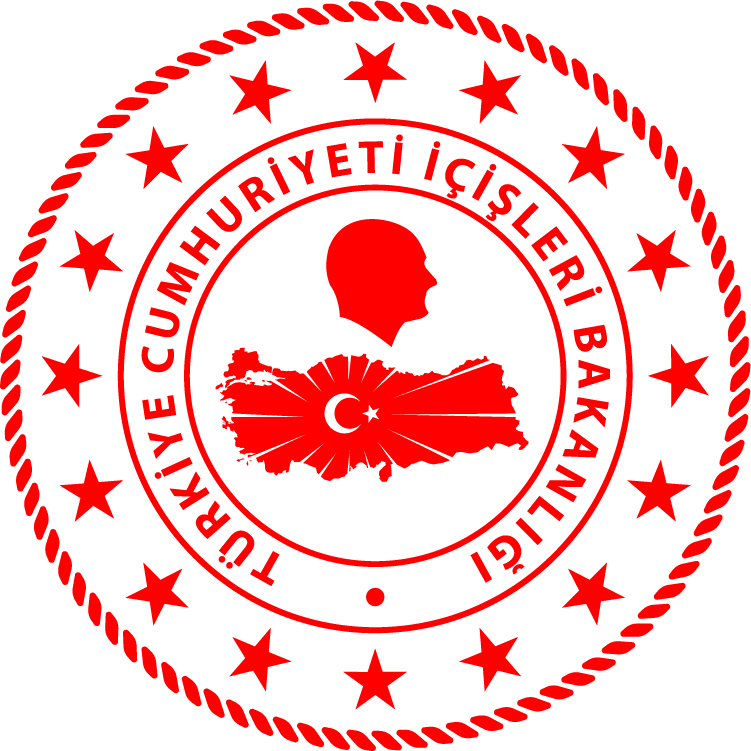 Aegean Region*Statistical information given in the table may vary because they consist of data related incidents which were occured and turned into search and rescue operations.The exact numbers at the end of the related month is avaliable on sg.gov.tr/irregular-migration-statisticsNUDATELOCATION/PLACE AND TIMEIRREGULAR MIGRATION ASSETTOTAL NUMBER OF APPREHENDED FACILITATORS/SUSPECTTOTAL NUMBER OF RESCUED/
APPREHENDED MIGRANTSNATIONALITY OF RESCUED/APPREHENDED MIGRANTS ON THE BASIS OF DECLARATION125 October 2019Off the Coast of 
İZMİR/Dikili00.20Inflatable Boat-128 Syria, 4 Palestine225 October 2019Off the Coast of 
ÇANAKKALE/Ayvacık 01.40Inflatable Boat-3838 Afghanistan325 October 2019Off the Coast of 
MUĞLA/Bodrum02.08Inflatable Boat-148 Syria, 6 Palestine425 October 2019Off the Coast of 
ÇANAKKALE/Ayvacık 03.21Inflatable Boat-5858 Afghanistan525 October 2019Off the Coast of 
AYDIN/Didim 02.00Inflatable Boat-3119 Syria,12 Palestine625 October 2019Off the Coast of 
İZMİR/Çeşme 03.45Inflatable Boat-3434 Afghanistan725 October 2019Off the Coast of 
MUĞLA/Bodrum 04.30Inflatable Boat-1313 Afghanistan825 October 2019Off the Coast of 
MUĞLA/Bodrum06.20Inflatable Boat-189 Syria, 9 Palestine925 October 2019Off the Coast of 
MUĞLA/Bodrum06.30Inflatable Boat-97 Somali, 2 Pakistan1025 October 2019Off the Coast of 
MUĞLA/Bodrum 06.31Inflatable Boat-4646 Afghanistan1125 October 2019Off the Coast of 
AYDIN/Kuşadası07.15Inflatable Boat-4141 Syria1225 October 2019Off the Coast of 
ÇANAKKALE/Ayvacık 09.45Inflatable Boat-3333 Afghanistan1325 October 2019Off the Coast of 
MUĞLA/Marmaris 15.38Inflatable Boat-1515 Syria1425 October 2019Off the Coast of 
AYDIN/Didim 01.30Inflatable Boat-3636 Afghanistan1526 October 2019Off the Coast of 
AYDIN/Kuşadası01.15Inflatable Boat-2625 Syria, 1 Palestine1626 October 2019Off the Coast of 
İZMİR/Dikili08.00Inflatable Boat-44 Afghanistan1726 October 2019Off the Coast of 
İZMİR/Seferihisar 02.55Inflatable Boat-6767 Afghanistan1826 October 2019Off the Coast of 
MUĞLA/Bodrum 03.00Inflatable Boat-4327 Syria, 16 Palestine1926 October 2019Off the Coast of 
MUĞLA/Bodrum 05.00Inflatable Boat-94 Pakistan, 3 Kongo, 2 South Africa2026 October 2019Off the Coast of 
ÇANAKKALE/Ayvacık 23.45Inflatable Boat-5757 Afghanistan2127 October 2019Off the Coast of 
İZMİR/Dikili00.20Inflatable Boat-4319 Palestine, 11 Kongo, 7 Central Africa, 6 Gabon2227 October 2019Off the Coast of 
BALIKESİR/Ayvalık 02.35Inflatable Boat-55 Iran2327 October 2019Off the Coast of 
ÇANAKKALE/Ayvacık 13.44Inflatable Boat-1313 Afghanistan